Nom : newton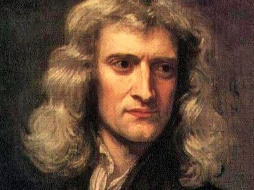 Nom complet : isaac newton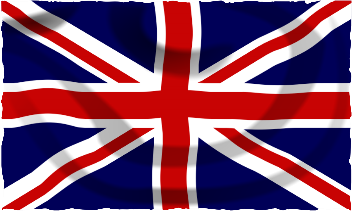 Nationaliter : anglaisPériode de temps : 1643 1727Œuvre : naturalis princip malhemalicaDécouverte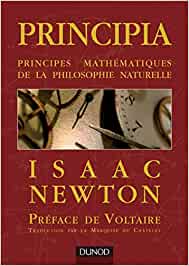 -télescope à réflextion-lumiére blanche est fait de tout les couleurs-gravitation universelle 